Year 4 Home Learning  Grid: Monday 6th July to Friday 10th July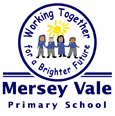 Year 4 Home Learning  Grid: Monday 6th July to Friday 10th JulyYear 4 Home Learning  Grid: Monday 6th July to Friday 10th JulyYear 4 Home Learning  Grid: Monday 6th July to Friday 10th JulyYear 4 Home Learning  Grid: Monday 6th July to Friday 10th JulyMondayTuesdayWednesdayThursdayFridayReadingSummer Reading challengeInvestigate the site and join the…https://summerreadingchallenge.org.uk/ReadingSummer Reading challengeInvestigate the site and join the…https://summerreadingchallenge.org.uk/ReadingSummer Reading challengeInvestigate the site and join the…https://summerreadingchallenge.org.uk/ReadingSummer Reading challengeInvestigate the site and join the…https://summerreadingchallenge.org.uk/ReadingSummer Reading challengeInvestigate the site and join the…https://summerreadingchallenge.org.uk/WritingRevising conjunctionsWritingNewspaper featuresWritingUsing alliteration to write headlinesWritingWriting a newspaper reportWritingReading lesson: TBCMathsIdentifying anglesMathsAngles, comparing and orderingMathsClassifying trianglesMathsClassifying quadrilateralsMathsChallenge of the weekArts WeekMusical performanceArts WeekArtists and artArts WeekDrama and theatreArts WeekSinging and wellbeingArts WeekTen pieces takeoverOther bitesize lessons are also available for different topics. Feel free to look back at prior year 4 lessons and complete these if you wish. Don’t forget about learning your times tables to x12 @ https://www.timestables.com/ and learning to spell year 3/4 common exception words too.Other bitesize lessons are also available for different topics. Feel free to look back at prior year 4 lessons and complete these if you wish. Don’t forget about learning your times tables to x12 @ https://www.timestables.com/ and learning to spell year 3/4 common exception words too.Other bitesize lessons are also available for different topics. Feel free to look back at prior year 4 lessons and complete these if you wish. Don’t forget about learning your times tables to x12 @ https://www.timestables.com/ and learning to spell year 3/4 common exception words too.Other bitesize lessons are also available for different topics. Feel free to look back at prior year 4 lessons and complete these if you wish. Don’t forget about learning your times tables to x12 @ https://www.timestables.com/ and learning to spell year 3/4 common exception words too.Other bitesize lessons are also available for different topics. Feel free to look back at prior year 4 lessons and complete these if you wish. Don’t forget about learning your times tables to x12 @ https://www.timestables.com/ and learning to spell year 3/4 common exception words too.